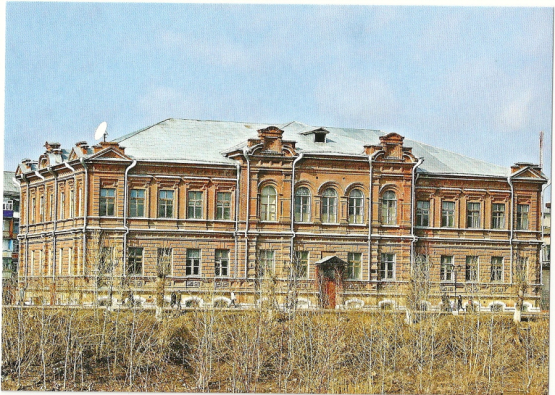 Школа № 10(четырёхклассное училище)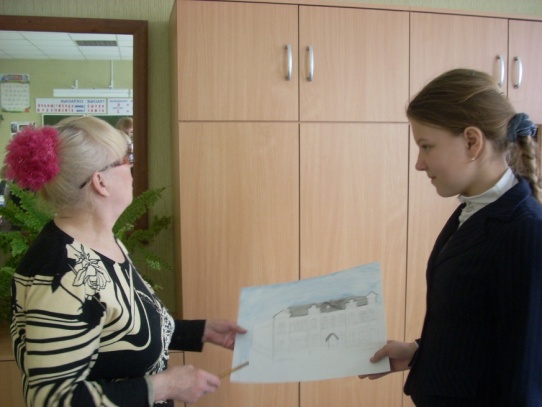 Автор работы Стафеева Юля  советуется со специалистом проекта Плотниковой Светланой Васильевной.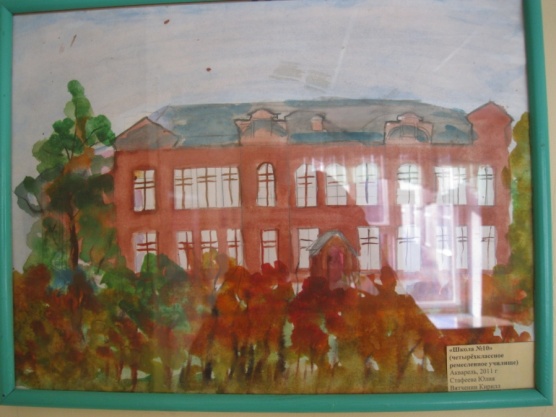 Готовая работа, выполненная акварелью.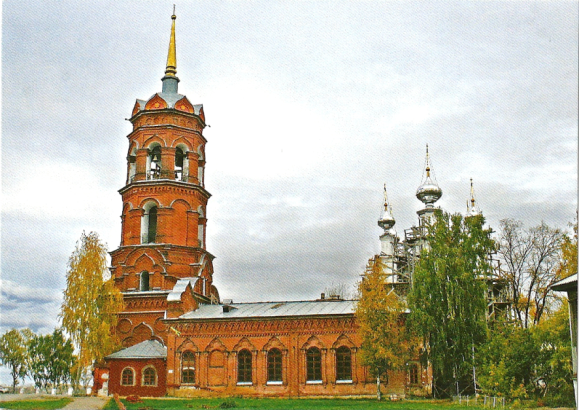 Храм Тихвинской иконы Божией Матери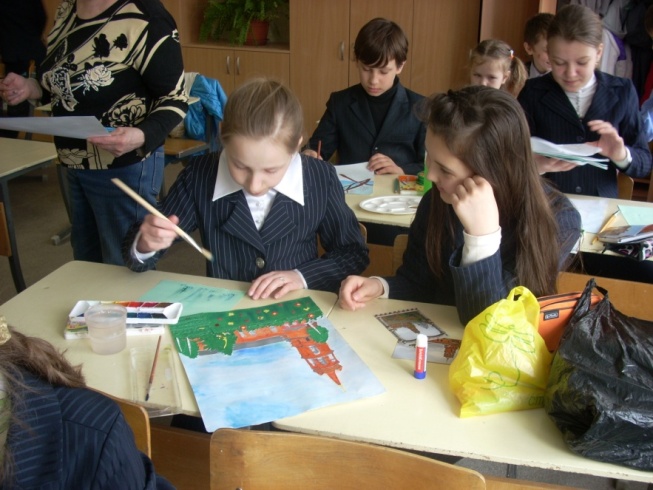 Авторы Ожегина Александра и Безматерных Елизавета за работой.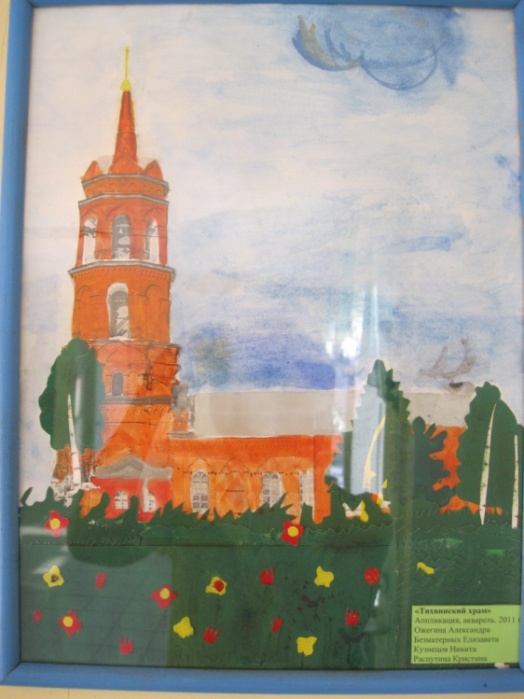 Готовая работа с применением аппликации из бархатной бумаги и акварели.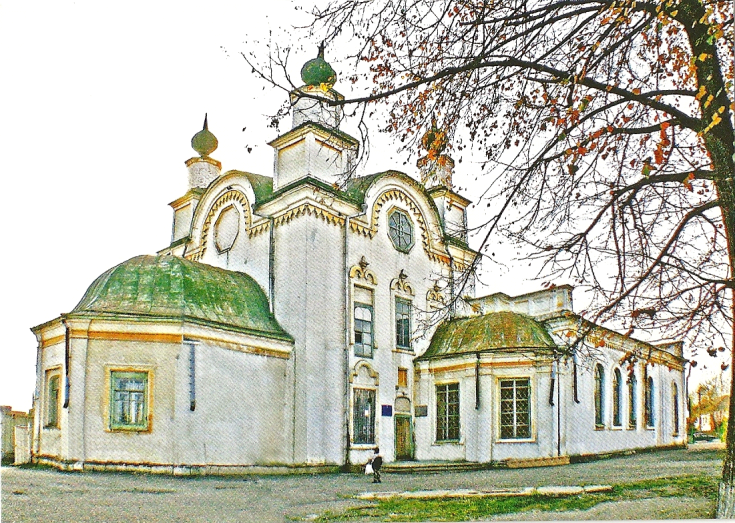 Успенский храм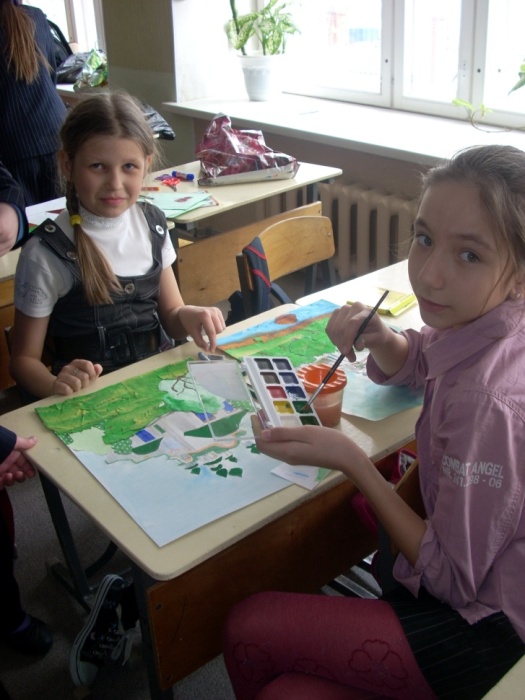 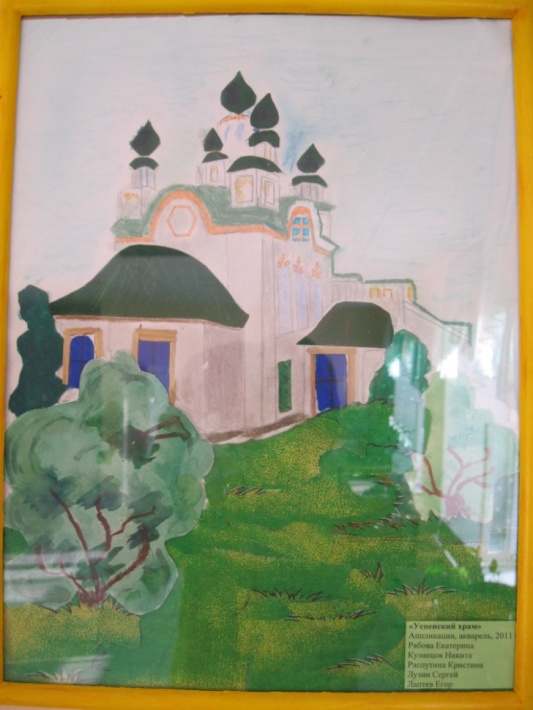 Авторы творят. Рябова Екатерина           Готовая работа.выполняет аппликацию из ткани, а Распутина Кристина работает акварелью.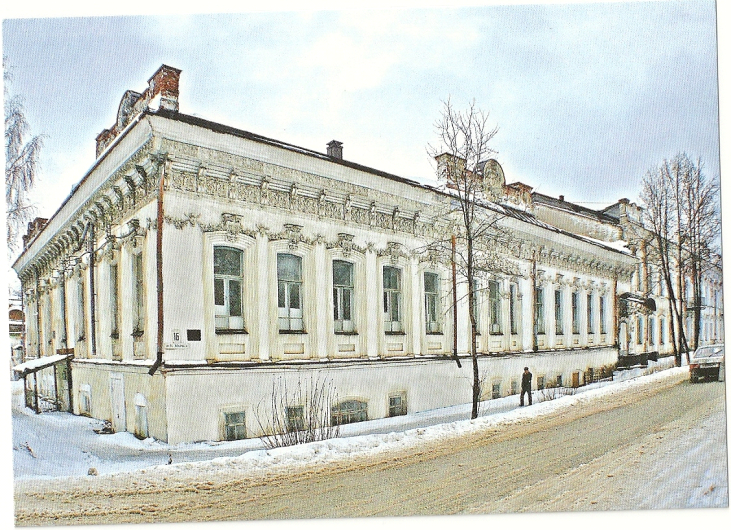 ДК машиностроителей (Особняк купца М.И.Грибушина)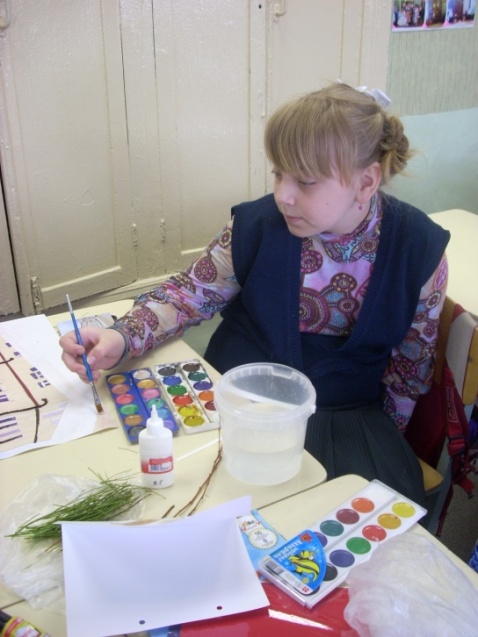 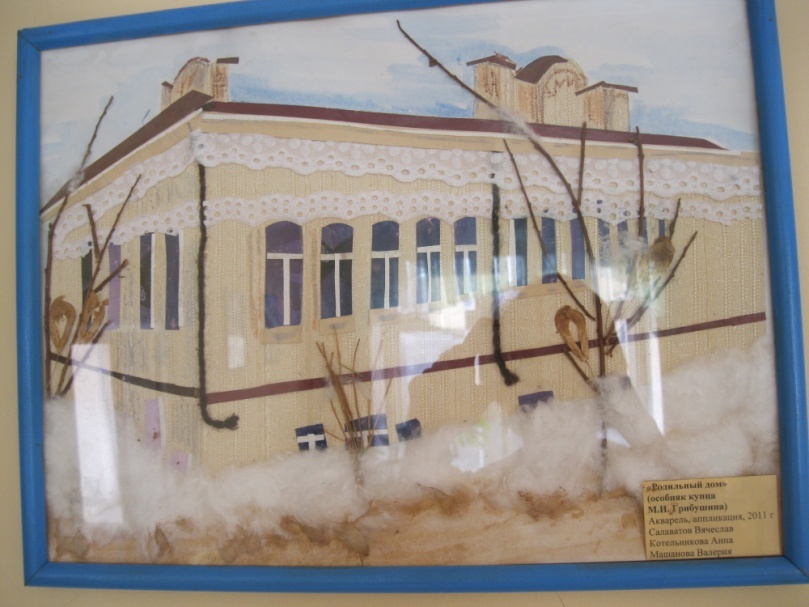 Машанова Валерия использует в своей работе сухие веточки, вату, кружево…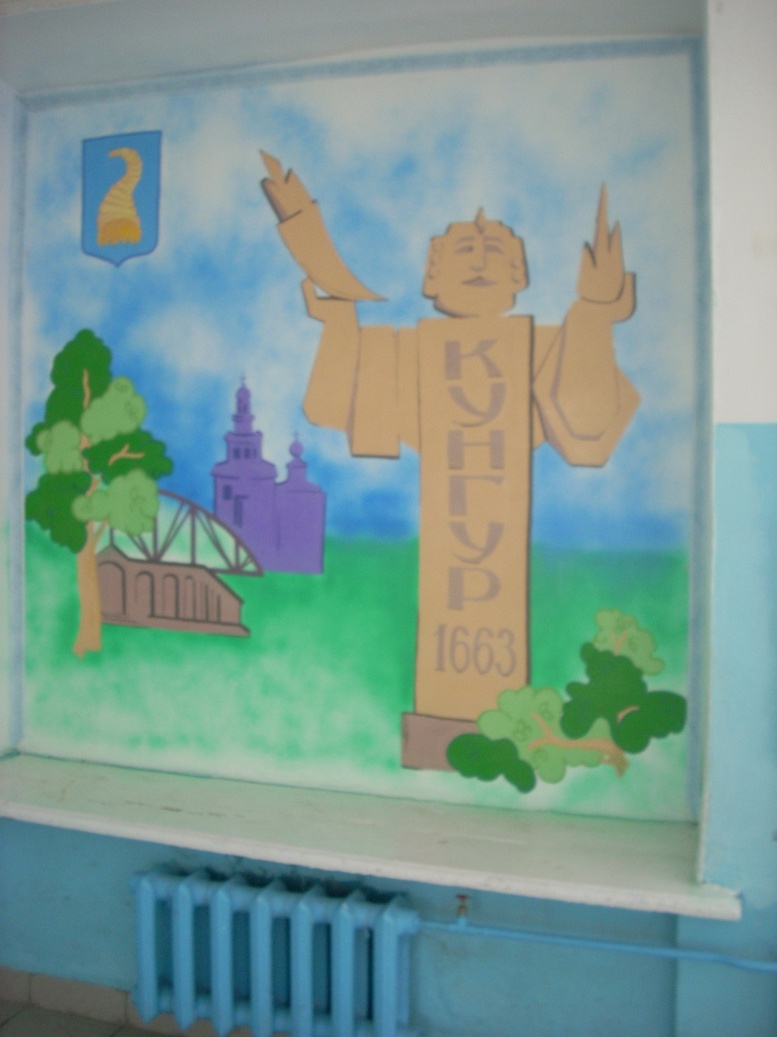 Композиция «Старина Кунгур» в рекреации школьного коридора.Выполнена родителями-специалистами, работающими в команде  проекта Кановой Ольгой Николаевной и Павловой Натальей Юрьевной.